                             Curriculum Vitae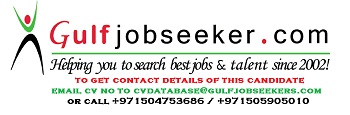 Gulfjobseeker.com CV No: 263292Career Objective:To pursue a career that enables me to become an unmatched professional  and work in a globally competitive environment on challenging assignment that shall yield the twin benefits of job satisfaction and a steady paced professional growth.Professional Experience:Experience in handling Instrumentation and Calibration projects which includes Calibration, Certification, Repair, Maintenance Services offered for Electrical, Process Control, Test & Measuring Instruments like:.Pressure: Chart Recorders, Regulators, Pressure & Vacuum Gauges, Transmitters etc.Temperature: Chart Recorders, Temp. Gauges, RTD, Thermocouples, Transmitters etc.Electrical Parameters: Multi Meters, Clamp Meters, Insulation Testers etc.Measuring Instruments: Torque Wrenches, Vernier Calipers, Thickness Gauge etc.Level& Flow: Indicators, Transmitters, Flow Meters etc.Valves: Pressure Setting, Lapping etc of different valves.Career Profile:Worked as QA/QC Inspector cum Sales & Purchase Co-ordinator with Calibration Technical Services, Sharjah, from October 2005 till January 2007. Career Functions:Provide full-fledged Sales & Administrative support to the company’s Business Development Manager.Managing ISO 9001:2000 Quality Management Systems. Managinginternal Sales & Purchase & Monitoring Sales Activities using ACT System.Major Strength: Good interpretation & application skill.Highly motivated and willing to learn. Ability to work under pressure. Sincere and Hardworking team player.Educational Qualification:B.Tech Instrumentation Cochin University of Science and Technology, Kerala,India Higher Secondary           New Indian Model School, Dubai , U.A.E    S.S.L.C                            New Indian Model School, Dubai, U.A.E      Project:Temperature calibration of heater using EPROM.Simulation of microprocessor 8085 using VB.net.Computer based Data Acquisition System: Analog single input single output Serial Interface Card.Technical Skill:Knowledge of PLCProgramming Skill:C, VB.net, XML, MS Office, Basics of JAVA & C# ,Web Designing, 8085 and 8051 Assembly Language Programming.Academic Achievement:University 2nd rank holder in the Academic year 2001-2005 from      Cochin University of Science and Technology.Team Manager of University Youth Festival Awards Committee.Assistant Co-ordinator: IAS’05.Languages:English, Hindi, Malayalam.Personal Details:Date of Birth   : 28.07.1982Sex                   : FemaleMarital Status : MarriedNationality      : IndianReligion          : Islam